АДМИНИСТРАЦИЯКРАСНОКАМСКОГО МУНИЦИПАЛЬНОГО РАЙОНАПЕРМСКОГО КРАЯПОСТАНОВЛЕНИЕ09.06.2014                                                                                        № 755                                                              .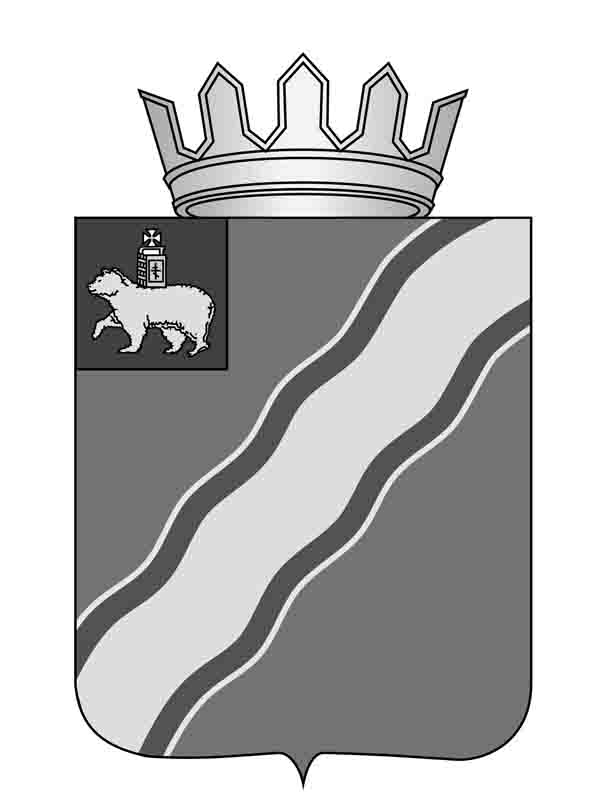 Об утверждении Перечня муниципальных программ Краснокамского муниципального районаВ соответствии с постановлением администрации Краснокамского муниципального района от 05 мая 2014г. №604 «Об утверждении Порядка принятия решений о разработке, формировании, реализации и оценки эффективности муниципальных программ Краснокамского муниципального района» администрация Краснокамского муниципального районаПОСТАНОВЛЯЕТ:Утвердить прилагаемый Перечень муниципальных программ Краснокамского муниципального района на 2015 год и плановый период 2016-2017 годов.Руководителям отраслевых (функциональных) органов администрации Краснокамского муниципального района в срок до 1 августа 2014 года разработать муниципальные программы Краснокамского муниципального района в соответствии с Перечнем.Постановление подлежит опубликованию в специальном выпуске «Официальные материалы органов местного самоуправления Краснокамского муниципального района» газеты «Краснокамская звезда» и на официальном сайте администрации Краснокамского муниципального района http//krasnokamskiy.com.Контроль за исполнением возложить на первого заместителя главы Краснокамского муниципального района В.Ю. Капитонова.Глава Краснокамскогомуниципального района - глава администрации Краснокамскогомуниципального района                                                           Ю.Ю. КрестьянниковМаксимчук А.В.4-26-11Утвержденпостановлением администрации Краснокамского муниципального района от 09.06.2014  № 755Перечень муниципальных программ Краснокамского муниципального района на 2015 год и плановый период 2016-2017 годов№ п/пНаименование муниципальной программыНаименование ответственных исполнителей1.Обеспечение доступности качественного образования на территории Краснокамского муниципального районаУправление системой образования2.Экономическое развитие Краснокамского муниципального района на 2015-2017 годыУправление экономического развития3.Управление земельными ресурсами и имуществом Краснокамского муниципального районаКомитет имущественных отношений4.Развитие сферы культуры и искусства Краснокамского муниципального районаОтдел культуры и молодежной политики5.Развитие молодежной политики Краснокамского муниципального районаОтдел культуры и молодежной политики6.Развитие инфраструктуры, транспорта и дорог Краснокамского муниципального районаУправление развития инфраструктуры, ЖКХ, транспортного обслуживания и дорог7.Развитие физической культуры, спорта и здорового образа жизни на 2015-2020 гг.Отдел по спорту и физической культуре8.Формирование доступной среды жизнедеятельности инвалидов и других маломобильных групп населения на территории Краснокамского муниципального района на 2015-2017 гг.Отдел по социальной политике9.Укрепление гражданского единства на территории Краснокамского муниципального района на 2015-2017 гг.Отдел по внутренней политике и развитию территории10.Создание и развитие служб жизнеобеспечения Краснокамского муниципального района МКУ «Управление гражданской защиты, экологии и природопользования Краснокамского муниципального района»